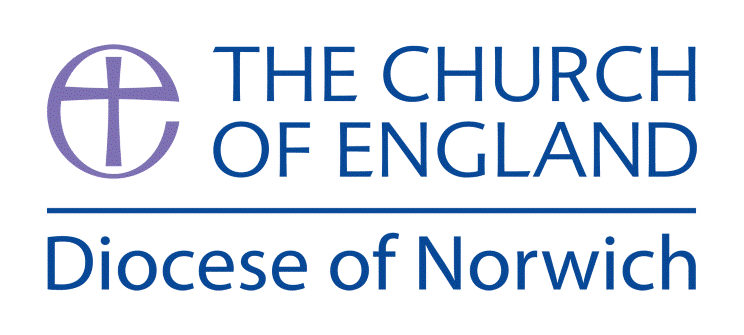 Supplementary Guidance and Resources:https://www.theguardian.com/commentisfree/2013/jul/02/religion-wars-conflict  https://debatewise.org/debates/3042-religion-source-of-conflict-or-of-peace/  https://www.thebritishacademy.ac.uk/sites/default/files/Role-of-religion-in-conflict-peacebuilding_0.pdf  Glossary  http://www.swracademy.net/wp-content/uploads/2018/03/Religion-War-Peace_Conflict-Copy.pdf https://www.bbc.com/bitesize/guides/zbygjxs/revision/5  https://www.christianaid.org.uk/about-us/what-we-do/tackling-violence-building-peace  https://quran.com/2/204-205 